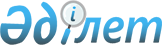 Аудандық мәслихаттың 2016 жылғы 13 желтоқсандағы № 73-VІ "2017-2019 жылдарға арналған аудандық бюджет туралы" шешіміне өзгерістер мен толықтырулар енгізу туралыАтырау облысы Индер аудандық мәслихатының 2017 жылғы 27 наурыздағы № 91-VI шешімі. Атырау облысының Әділет департаментінде 2017 жылғы 14 сәуірде № 3821 болып тіркелді      Қазақстан Республикасының 2008 жылғы 4 желтоқсандағы Бюджет кодексінің 109-бабына, "Қазақстан Республикасындағы жергілікті мемлекеттік басқару және өзін-өзі басқару туралы" Қазақстан Республикасының 2001 жылғы 23 қаңтардағы Заңының 6-бабы 1-тармағының 1) тармақшасына сәйкес және аудан әкімдігінің ұсынысын қарап, аудандық мәслихат кезектен тыс X сессиясында ШЕШІМ ҚАБЫЛДАДЫ: 

      1. Аудандық мәслихаттың 2016 жылғы 13 желтоқсандағы № 73-VІ "2017-2019 жылдарға арналған аудандық бюджет туралы" шешіміне (нормативтік құқықтық актілерді мемлекеттік тіркеу тізілімінде № 3747 санымен тіркелген, 2017 жылғы 12 қаңтарда "Дендер" газетінде жарияланған) келесі өзгерістер мен толықтырулар енгізілсін: 

      1-тармақтың 1) тармақшасындағы: 

      "4 752 467" деген сандар "6 461 542" деген сандармен ауыстырылсын;

      "718 558" деген сандар "882 561" деген сандармен ауыстырылсын;

      "4 010 209" деген сандар "5 555 281" деген сандармен ауыстырылсын;

      1-тармақтың 2) тармақшасындағы:

      "4 752 467" деген сандар "6 512 916" деген сандармен ауыстырылсын;

      1-тармақтың 6) тармақшасындағы:

      3 абзацта:

      "0" деген сан "51 374" деген сандармен ауыстырылсын;

      7-тармақта: 

      "4 610" деген сандар "5 510" деген сандармен ауыстырылсын;

      9-тармақта: 

      "282 268" деген сандар "244 157" деген сандармен ауыстырылсын;

      11-тармақта: 

      келесі мазмұндағы жолдармен толықтырылсын: 

      білім беру мекемелерін материалдық - техникалық жабдықтау және күрделі жөндеуге – 166 864 мың теңге;

      білім беру ұйымдарын ағымдағы ұстауға – 7 149 мың теңге;

      мәдениет нысандарының материалдық–техникалық базасын жабдықтау және күрделі жөндеуге – 59 159 мың теңге;

      азаматтардың жекелеген санаттарына әлеуметтік көмек көрсетуге – 29 151 мың теңге;

      тұрғын үй-коммуналдық шаруашылығына арнайы техника мен құралдар сатып алуға – 169 800 мың теңге;

      елді мекендерді абаттандыру жұмыстарын ұйымдастыру және саябақтарды күрделі жөндеуге – 28 453 мың теңге;

      сумен жабдықтау және су бұру жүйесін күрделі жөндеуге – 2 000 мың теңге;

      әкімшілік ғимаратты күрделі жөндеуге – 42 695 мың теңге;

      автокөлік жолдарын ағымдағы ұстау шығындарына – 13 500 мың теңге;

      автомобиль жолдарын күрделі жөндеу және жобалау-сметалық құжаттаманы жасақтауға – 599 407 мың теңге;

      ветеринариялық қауіпсіздікті қамтамасыз ету үшін ведомстволық бағыныстағы мекемелердің материалдық-техникалық базасын нығайтуға – 27 440 мың теңге; 

      12-тармақта: 

      "293 075" деген сандар "346 350" деген сандармен ауыстырылсын;

      келесі мазмұндағы жолдармен толықтырылсын: 

      білім беру объектілерін салуға және қайта құруға – 48 300 мың теңге;

      коммуналдық тұрғын үй қорының тұрғын үйлерін жобалауға және салуға – 51 514 мың теңге;

      жобалау-сметалық құжаттама жасақтау және инженерлік-коммуникациялық инфрақұрылым құрылысына – 128 495 мың теңге;

      спорт объектілерін дамытуға – 7 481 мың теңге;

      ауыл шаруашылығы объектілерін дамытуға – 147 600 мың теңге.

      2. Көрсетілген шешімнің 1-қосымшасы осы шешімнің қосымшасына сәйкес жаңа редакцияда мазмұндалсын.

      3. Осы шешімнің орындалуын бақылау аудандық мәслихаттың экономикалық даму, бюджет, қаржы, шағын және орта кәсіпкерлік, ауыл шаруашылығы мәселелері жөніндегі тұрақты комиссиясына (С. Құлғалиев) жүктелсін.

      4. Осы шешім 2017 жылдың 1 қаңтарынан бастап қолданысқа енгiзiледi.

 2017 жылға арналған аудандық бюджет
					© 2012. Қазақстан Республикасы Әділет министрлігінің «Қазақстан Республикасының Заңнама және құқықтық ақпарат институты» ШЖҚ РМК
				
      Аудандық мәслихаттың кезектен тыс

      Х сессиясының төрағасы,

      мәслихат хатшысы

Б. Сапаров
Аудандық мәслихаттың 2017 жылғы "27" наурыздағы кезектен тыс Х сессиясының № 91-VІ шешiмiне қосымшаАудандық мәслихаттың 2016 жылғы "13" желтоқсандағы кезектен тыс VІІІ сессиясының № 73-VІ шешiмiне 1-қосымшаСанаты

Санаты

Санаты

Санаты

Сомасы,
мың теңге

Сыныбы

Сыныбы

Сыныбы

Сомасы,
мың теңге

Iшкi сыныбы

Iшкi сыныбы

Сомасы,
мың теңге

1

АТАУЫ

Сомасы,
мың теңге

1 

2

3

4

5

Түсімдер

6 461 542

1

Салықтық түсiмдер

882 561

01

Табыс салығы

205 600

2

Жеке табыс салығы

205 600

03

Әлеуметтiк салық

171 800

1

Әлеуметтiк салық

171 800

04

Меншiкке салынатын салықтар

483 261

1

Мүлікке салынатын салықтар 

447 961

3

Жер салығы

2 800

4

Көлік құралдарына салынатын салық

32 000

5

Бірыңғай жер салығы 

500

 

05

Тауарларға, жұмыстарға және қызметтерге салынатын ішкі салықтар

17 500

2

Акциздер

2 500

3

Табиғи және басқа да ресурстарды пайдаланғаны үшін түсетін түсімдер 

2 000

4

Кәсіпкерлік және кәсіби қызметті жүргізгені үшін алынатын алымдар 

13 000

08

Заңдық маңызы бар әрекеттерді жасағаны және (немесе) оған уәкілеттігі бар мемлекеттік органдар немесе лауазымды адамдар құжаттар бергені үшін алынатын міндетті төлемдер 

4 400

1

Мемлекеттік баж 

4 400

2 

Салықтық емес түсімдер

21 200

01

Мемлекеттік меншіктен түсетін кірістер

18 000

5

Мемлекеттік меншігіндегі мүлікті жалға беруден түсетін кірістер

18 000

02

Мемлекеттік бюджеттен қаржыландырылатын мемлекеттік мекемелердің тауарларды (жұмыстарды, қызметтерді) өткізуінен түсетін түсімдер

900

1

Мемлекеттік бюджеттен қаржыландырылатын мемлекеттік мекемелердің тауарларды (жұмыстарды, қызметтерді) өткізуінен түсетін түсімдер

900

04

Мемлекеттік бюджеттен қаржыландырылатын, сондай-ақ Қазақстан Республикасы Ұлттық Банкінің бюджетінен (шығыстар сметасынан) ұсталатын және қаржыландырылатын мемлекеттік мекемелер салатын айыппұлдар, өсімпұлдар, санкциялар, өндіріп алулар 

1 000

1

Мұнай секторы ұйымдарынан түсетін түсімдерді қоспағанда, мемлекеттік бюджеттен қаржыландырылатын, сондай-ақ Қазақстан Республикасы Ұлттық Банкінің бюджетінен (шығыстар сметасынан) ұсталатын және қаржыландырылатын мемлекеттік мекемелер салатын айыппұлдар, өсімпұлдар, санкциялар, өндіріп алулар

1 000

06

Өзге де салықтық емес түсімдер

1 300

1

Өзге де салықтық емес түсімдер

1 300

3

Негізгі капиталды сатудан түсетін түсімдер 

2 500

03

Жерді және материалдық емес активтерді сату 

2 500

1

Жерді сату

2 500

4

Трансферттердің түсімдері 

5 555 281

02

Мемлекеттік басқарудың жоғары тұрған органдарынан түсетін трансферттер 

5 555 281

2

Облыстық бюджеттен түсетін трансферттер 

5 555 281

Функционалдық топ

Функционалдық топ

Функционалдық топ

Функционалдық топ

Функционалдық топ

Функционалдық топ

Сомасы,

мың теңге

Кiшi функция

Кiшi функция

Кiшi функция

Кiшi функция

Кiшi функция

Сомасы,

мың теңге

Бюджеттiк бағдарламалардың әкiмшiсi

Бюджеттiк бағдарламалардың әкiмшiсi

Бюджеттiк бағдарламалардың әкiмшiсi

Сомасы,

мың теңге

Бағдарлама

Бағдарлама

Сомасы,

мың теңге

Атауы

Сомасы,

мың теңге

1

2

2

3

4

5

6

Шығындар

6 512 916

1

Жалпы сипаттағы мемлекеттiк қызметтер 

603 438

1

1

Мемлекеттiк басқарудың жалпы функцияларын орындайтын өкілді атқарушы және басқа органдар 

506 962

112

Аудан (облыстық маңызы бар қала) мәслихатының аппараты

17 386

001

Аудан (облыстық маңызы бар қала) мәслихатының қызметiн қамтамасыз ету жөніндегі қызметтер

16 986

003

Мемлекеттік органның күрделі шығыстары

400

122

Аудан (облыстық маңызы бар қала) әкiмінің аппараты

97 218

001

Аудан (облыстық маңызы бар қала) әкiмінің қызметін қамтамасыз ету жөніндегі қызметтер

65 118

003

Мемлекеттік органның күрделі шығыстары

32 100

123

Қаладағы аудан, аудандық маңызы бар қала, кент, ауыл, ауылдық округ әкімінің аппараты

392 358

001

Қаладағы аудан, аудандық маңызы бар қала, кент, ауыл, ауылдық округ әкімінің қызметін қамтамасыз ету жөніндегі қызметтер

146 544

022

Мемлекеттік органның күрделі шығыстары 

119 604 

032

Ведомстволық бағыныстағы мемлекеттік мекемелерінің және ұйымдарының күрделі шығыстары

126 210

2

2

Қаржылық қызмет

800

459

Ауданның (облыстық маңызы бар қаланың) экономика және қаржы бөлімі

800

010

Жекешелендіру, коммуналдық меншікті басқару, жекешелендіруден кейінгі қызмет және осыған байланысты дауларды реттеу

800

9

9

Жалпы сипаттағы өзге де мемлекеттiк қызметтер

95 676

458

Ауданның (облыстық маңызы бар қаланың) тұрғын үй-коммуналдық шаруашылығы, жолаушылар көлігі және автомобиль жолдары бөлімі

29 754

001

Жергілікті деңгейде тұрғын үй - коммуналдық шаруашылығы, жолаушылар көлігі және автомобиль жолдары саласындағы мемлекеттік саясатты іске асыру жөніндегі қызметтер

29 404

013

Мемлекеттік органның күрделі шығыстары

350

459

Ауданның (облыстық маңызы бар қаланың) экономика және қаржы бөлімі

26 400

001

Ауданның (облыстық маңызы бар қаланың) экономикалық саясаттың қалыптастыру мен дамыту, мемлекеттік жоспарлау, бюджеттік атқару және коммуналдық меншігін басқару саласындағы мемлекеттік саясатты іске асыру жөніндегі қызметтер 

25 900

015

Мемлекеттік органның күрделі шығыстары

500

472

Ауданның (облыстық маңызы бар қаланың) құрылыс, сәулет және қала құрылысы бөлімі

500

040

Мемлекеттік органдардың объектілерін дамыту

500

482

Ауданның (облыстық маңызы бар қаланың) кәсіпкерлік және туризм бөлімі

10 356

001

Жергілікті деңгейде кәсіпкерлікті және туризмді дамыту саласындағы мемлекеттік саясатты іске асыру жөніндегі қызметтер

9 591

003

Мемлекеттік органның күрделі шығыстары

765

801

Ауданның (облыстық маңызы бар қаланың) жұмыспен қамту, әлеуметтік бағдарламалар және азаматтық хал актілерін тіркеу бөлімі

28 666

001

Жергілікті деңгейде жұмыспен қамту, әлеуметтік бағдарламалар және азаматтық хал актілерін тіркеу саласындағы мемлекеттік саясатты іске асыру жөніндегі қызметтер

25 066

003

Мемлекеттік органның күрделі шығыстары

200

032

Ведомстволық бағыныстағы мемлекеттік мекемелерінің және ұйымдарының күрделі шығыстары

3 400

2

Қорғаныс

12 286

1

1

Әскери мұқтаждар

9 786 

122

Аудан (облыстық маңызы бар қала) әкімінің аппараты

9 786

005

Жалпыға бірдей әскери міндетті атқару шеңберіндегі іс-шаралар

9 786

2

2

Төтенше жағдайлар жөнiндегi жұмыстарды ұйымдастыру

2500

122

Аудан (облыстық маңызы бар қала) әкімінің аппараты

2 500

006

Аудан (облыстық маңызы бар қала) ауқымындағы төтенше жағдайлардың алдын алу және оларды жою

2 500

3

Қоғамдық тәртіп, қауіпсіздік, құқықтық, сот, қылмыстық-атқару қызметі

102 550

1

1

Құқық қорғау қызметi

102 550 

472

Ауданның (облыстық маңызы бар қаланың) құрылыс, сәулет және қала құрылысы бөлімі

102 550

066

Қоғамдық тәртіп пен қауіпсіздік объектілерін салу

 102 550

4

Бiлiм беру

2 984 086

1

1

Мектепке дейінгі тәрбие және оқыту

388 322

123

Қаладағы аудан, аудандық маңызы бар қала, кент, ауыл, ауылдық округ әкімінің аппараты

357 294

004

Мектепке дейінгі тәрбие мен оқыту ұйымдарының қызметін қамтамасыз ету

234 260

041

Мектепке дейінгі білім беру ұйымдарында мемлекеттік білім беру тапсырысын іске асыруға

123 034

464

Ауданның (облыстық маңызы бар қаланың) білім бөлімі

31 028

040

Мектепке дейінгі білім беру ұйымдарында мемлекеттік білім беру тапсырысын іске асыруға

31 028

2

2

 Бастауыш, негiзгi орта және жалпы орта бiлiм беру

2 292 873

464

Ауданның (облыстық маңызы бар қаланың) білім бөлімі

2 177 352

003

Жалпы білім беру

2 037 232

006

Балаларға қосымша білім беру 

140 120

465

Ауданның (облыстық маңызы бар қаланың) дене шынықтыру және спорт бөлімі

65 924

017

Балалар мен жасөспірімдерге спорт бойынша қосымша білім беру

65 924

472

Ауданның (облыстық маңызы бар қаланың) құрылыс, сәулет және қала құрылысы бөлімі

49 597

022

Бастауыш, негізгі орта және жалпы орта білім беру объектілерін салу және реконструкциялау

49 597

9

9

Білім беру саласындағы өзге де қызметтер

302 891

464

Ауданның (облыстық маңызы бар қаланың) білім бөлімі

302 891

001

Жергілікті деңгейде білім беру саласындағы мемлекеттік саясатты іске асыру жөніндегі қызметтер

10 256

005

Ауданның (облыстық маңызы бар қаланың) мемлекеттік білім беру мекемелер үшін оқулықтар мен оқу-әдiстемелiк кешендерді сатып алу және жеткізу

57 536

012

Мемлекеттік органның күрделі шығыстары

200

015

Жетім баланы (жетім балаларды) және ата-аналарының қамқорынсыз қалған баланы (балаларды) күтіп-ұстауға асыраушыларына(қамқоршыларына) ай сайынғы ақшалай қаражат төлемі

6 555

029

Балалар мен жасөспірімдердің психикалық денсаулығын зерттеу және халыққа психологиялық-медициналық-педагогикалық консультациялық көмек көрсету

13 991

067

Ведомстволық бағыныстағы мемлекеттік мекемелерінің және ұйымдарының күрделі шығыстары

214 353

6

6

Әлеуметтiк көмек және әлеуметтiк қамтамасыз ету

305 794

1

Әлеуметтiк қамсыздандыру

68 952

464

Ауданның (облыстық маңызы бар қаланың) білім бөлімі

2 581

030

Патронат тәрбиешілерге берілген баланы (балаларды) асырап бағу

2 581

801

Ауданның (облыстық маңызы бар қаланың) жұмыспен қамту, әлеуметтік бағдарламалар және азаматтық хал актілерін тіркеу бөлімі

66 371

010

Мемлекеттік атаулы әлеуметтік көмек

15 000

016

18 жасқа дейінгі балаларға мемлекеттік жәрдемақылар

41 640

025

"Өрлеу" жобасы бойынша келісілген қаржылай көмекті енгізу

9 731

2

Әлеуметтiк көмек 

225 846

123

Қаладағы аудан, аудандық маңызы бар қала, кент, ауыл , ауылдық округ әкімінің аппараты

29 815

003

Мұқтаж азаматтарға үйiнде әлеуметтiк көмек көрсету

29 815

801

Ауданның (облыстық маңызы бар қаланың) жұмыспен қамту, әлеуметтік бағдарламалар және азаматтық хал актілерін тіркеу бөлімі

196 031

004

Жұмыспен қамту бағдарламасы

106 753

006

Ауылдық жерлерде тұратын денсаулық сақтау, білім беру, әлеуметтік қамтамасыз ету, мәдениет, спорт және ветеринар мамандарына отын сатып алуға Қазақстан Республикасының заңнамасына сәйкес әлеуметтік көмек көрсету

5 330

007

Тұрғын үйге көмек көрсету

2 293

009

Үйден тәрбиеленіп оқытылатын мүгедек балаларды материалдық қамтамасыз ету

1 601

011

Жергiлiктi өкілетті органдардың шешiмі бойынша мұқтаж азаматтардың жекелеген топтарына әлеуметтік көмек

46 391

017

Мүгедектерді оңалту жеке бағдарламасына сәйкес, мұқтаж мүгедектерді міндетті гигиеналық құралдармен және ымдау тілі мамандарының қызмет көрсетуін, жеке көмекшілермен қамтамасыз ету

14 700

023

Жұмыспен қамту орталықтарының қызметін қамтамасыз ету

18 963

9

Әлеуметтiк көмек және әлеуметтiк қамтамасыз ету салаларындағы өзге де қызметтер

10 996

801

Ауданның (облыстық маңызы бар қаланың) жұмыспен қамту, әлеуметтік бағдарламалар және азаматтық хал актілерін тіркеу бөлімі

10 996

018

Жәрдемақыларды және басқа да әлеуметтік төлемдерді есептеу, төлеу мен жеткiзу бойынша қызметтерге ақы төлеу

2 289

050

Қазақстан Республикасында мүгедектердің құқықтарын қамтамасыз ету және өмір сүру сапасын жақсарту жөніндегі 2012 - 2018 жылдарға арналған іс-шаралар жоспарын іске асыру

8 707

 

7

7

Тұрғын үй- коммуналдық шаруашылық

1 224 365

1

Тұрғын үй шаруашылығы

510 314

123

Қаладағы аудан, аудандық маңызы бар қала, кент, ауыл , ауылдық округ әкімінің аппараты

44 484

027

Нәтижелі жұмыспен қамтуды және жаппай кәсіпкерлікті дамыту бағдарламасы шеңберінде қалалардың және ауылдық елді мекендердің объектілерін жөндеу және абаттандыру

44 484

464

Ауданның (облыстық маңызы бар қаланың) білім бөлімі

34 726

026

Нәтижелі жұмыспен қамтуды және жаппай кәсіпкерлікті дамыту бағдарламасы шеңберінде қалалардың және ауылдық елді мекендердің объектілерін жөндеу

34 726

472

Ауданның (облыстық маңызы бар қаланың) құрылыс, сәулет және қала құрылысы бөлімі

424 166

003

Мемлекеттік коммуналдық тұрғын үй қорының тұрғын үйін жобалау, салу және (немесе) сатып алу

51 514

004

Инженерлік-коммуникациялық инфрақұрылымды жобалау, дамыту және (немесе) жайластыру

372 652

479

Ауданның (облыстық маңызы бар қаланың) тұрғын үй инспекциясы бөлімі

6 938

001

Жергілікті деңгейде тұрғын үй қоры саласындағы мемлекеттік саясатты іске асыру жөніндегі қызметтер

6 338

005

Мемлекеттік органның күрделі шығыстары

600

2

Коммуналдық шаруашылық

714 051 

458

Ауданның (облыстық маңызы бар қаланың) тұрғын үй-коммуналдық шаруашылығы, жолаушылар көлігі және автомобиль жолдары бөлімі

232 646

012

Сумен жабдықтау және су бұру жүйесінің жұмыс істеуі 

232 646

472

Ауданның (облыстық маңызы бар қаланың) құрылыс, сәулет және қала құрылысы бөлімі

481 405

006

Сумен жабдықтау және су бұру жүйесін дамыту

470 918

007

Қаланы және елді мекендерді абаттандыруды дамыту

10 487

8

8

Мәдениет, спорт, туризм және ақпараттық кеңiстiк

268 200

1

Мәдениет саласындағы қызмет

154 334

123

Қаладағы аудан, аудандық маңызы бар қала, кент, ауыл, ауылдық округ әкімінің аппараты

153 834

006

Жергілікті деңгейде мәдени-демалыс жұмыстарын қолдау

153 834

455

Ауданның (облыстық маңызы бар қаланың) мәдениет және тілдерді дамыту бөлімі

500

003

Мәдени-демалыс жұмысын қолдау

500

2

Спорт 

25 824

465

Ауданның (облыстық маңызы бар қаланың) дене шынықтыру және спорт бөлімі

18 343

001

Жергілікті деңгейде дене шынықтыру және спорт саласындағы мемлекеттік саясатты іске асыру жөніндегі қызметтер

6 905

004

Мемлекеттік органның күрделі шығыстары

200

006

Аудандық (облыстық маңызы бар қалалық) деңгейде спорттық жарыстар өткiзу

2 000

007

Әртүрлi спорт түрлерi бойынша аудан (облыстық маңызы бар қала) құрама командаларының мүшелерiн дайындау және олардың облыстық спорт жарыстарына қатысуы

3 000

032

Ведомстволық бағыныстағы мемлекеттік мекемелерінің және ұйымдарының күрделі шығыстары

6 238

472

Ауданның (облыстық маңызы бар қаланың) құрылыс, сәулет және қала құрылысы бөлімі

7 481

008

Cпорт объектілерін дамыту

7 481

3

Ақпараттық кеңiстiк

54 491

455

Ауданның (облыстық маңызы бар қаланың) мәдениет және тілдерді дамыту бөлімі

49 491

006

Аудандық (қалалық) кiтапханалардың жұмыс iстеуi

49 491

456

Ауданның (облыстық маңызы бар қаланың) ішкі саясат бөлімі

5 000

002

Мемлекеттік ақпараттық саясат жүргізу жөніндегі қызметтер

5 000

9

Мәдениет, спорт, туризм және ақпараттық кеңiстiктi ұйымдастыру жөнiндегi өзге де қызметтер

33 551

455

Ауданның (облыстық маңызы бар қаланың) мәдениет және тілдерді дамыту бөлімі

9 118

001

Жергілікті деңгейде тілдерді және мәдениетті дамыту саласындағы мемлекеттік саясатты іске асыру жөніндегі қызметтер

8 208

010

Мемлекеттік органның күрделі шығыстары

610

032

Ведомстволық бағыныстағы мемлекеттік мекемелерінің және ұйымдарының күрделі шығыстары

300

456

Ауданның (облыстық маңызы бар қаланың) ішкі саясат бөлімі

24 433

001

Жергілікті деңгейде ақпарат, мемлекеттілікті нығайту және азаматтардың әлеуметтік сенімділігін қалыптастыру саласында мемлекеттік саясатты іске асыру жөніндегі қызметтер

12 423

003

Жастар саясаты саласында іс-шараларды іске асыру

11 810

006

Мемлекеттік органның күрделі шығыстары

200

10

10

Ауыл, су, орман, балық шаруашылығы, ерекше қорғалатын табиғи аумақтар, қоршаған ортаны және жануарлар дүниесін қорғау, жер қатынастары

279 723

1

Ауыл шаруашылығы

259 328

462

Ауданның (облыстық маңызы бар қаланың) ауыл шаруашылығы бөлімі

11 888

001

Жергілікті деңгейде ауыл шаруашылығы саласындағы мемлекеттік саясатты іске асыру жөніндегі қызметтер

11 688

006

Мемлекеттік органның күрделі шығыстары

200

472

Ауданның (облыстық маңызы бар қаланың) құрылыс, сәулет және қала құрылысы бөлімі

150 000

010

Ауыл шаруашылығы объектілерін дамыту

150 000

800

Ауданның (облыстық маңызы бар қаланың) ветеринария және ветеринариялық бақылау бөлімі

97 440

001

Жергілікті деңгейде ветеринария және ветеринариялық бақылау саласындағы мемлекеттік саясатты іске асыру жөніндегі қызметтер

10 361

003

Мемлекеттік органның күрделі шығыстары

5 000

006

Қаңғыбас иттер мен мысықтарды аулауды және жоюды ұйымдастыру

1 000

007

Алып қойылатын және жойылатын ауру жануарлардың, жануарлардан алынатын өнімдер мен шикізаттың құнын иелеріне өтеу

1 000

009

Ауыл шаруашылығы жануарларын сәйкестендіру жөніндегі іс-шараларды өткізу

2 875

010

Эпизоотияға қарсы іс-шаралар жүргізу

49 764

032

Ведомстволық бағыныстағы мемлекеттік мекемелерінің және ұйымдарының күрделі шығыстары

27 440

6

Жер қатынастары

11 995

463

Ауданның (облыстық маңызы бар қаланың) жер қатынастары бөлімі

11 995

001

Аудан (облыстық маңызы бар қала) аумағында жер қатынастарын реттеу саласындағы мемлекеттік саясатты іске асыру жөніндегі қызметтер 

11 395

007

Мемлекеттік органның күрделі шығыстары

600

9

Ауыл, су, орман, балық шаруашылығы және қоршаған ортаны қорғау мен жер қатынастары саласындағы басқа да қызметтер

8 400

459

Ауданның (облыстық маңызы бар қаланың) экономика және қаржы бөлімі

8 400

099

Мамандардың әлеуметтік көмек көрсетуі жөніндегі шараларды іске асыру

 8 400

11

11

Өнеркәсіп, сәулет, қала құрылысы және құрылыс қызметі

16 372

2

Сәулет, қала құрылысы және құрылыс қызметі

16 372

472

Ауданның (облыстық маңызы бар қаланың) құрылыс, сәулет және қала құрылысы бөлімі

16 372

001

Жергілікті деңгейде құрылыс, сәулет және қала құрылысы саласындағы мемлекеттік саясатты іске асыру жөніндегі қызметтер

16 172

015

Мемлекеттік органның күрделі шығыстары

200

12

12

Көлiк және коммуникация

616 311

1

Автомобиль көлiгi

616 311

123

Қаладағы аудан, аудандық маңызы бар қала, кент, ауыл, ауылдық округ әкімінің аппараты

13 500

013

Аудандық маңызы бар қалаларда, кенттерде, ауылдарда, ауылдық округтерде автомобиль жолдарының жұмыс істеуін қамтамасыз ету

13 500

458

Ауданның (облыстық маңызы бар қаланың) тұрғын үй-коммуналдық шаруашылығы, жолаушылар көлігі және автомобиль жолдары бөлімі

602 811

022

Көлік инфрақұрылымын дамыту

3 404

045

Аудандық маңызы бар автомобиль жолдарын және елді-мекендердің көшелерін күрделі және орташа жөндеу

599 407

13

13

Басқалар

43 321

9

Басқалар

43 321

123

Қаладағы аудан, аудандық маңызы бар қала, кент, ауыл, ауылдық округ әкімінің аппараты

28 982

040

Өңірлерді дамытудың 2020 жылға дейінгі бағдарламасы шеңберінде өңірлерді экономикалық дамытуға жәрдемдесу бойынша шараларды іске асыру

28 982

459

Ауданның (облыстық маңызы бар қаланың) экономика және қаржы бөлімі

14 339

012

Ауданның (облыстық маңызы бар қаланың) жергілікті атқарушы органының резерві

14 339

15

15

Трансферттер

 56 470

1

Трансферттер

 56 470 

459

Ауданның (облыстық маңызы бар қаланың) экономика және қаржы бөлімі

 56 470

006

Нысаналы пайдаланылмаған (толық пайдаланылмаған) трансферттерді қайтару

120

051

Жергілікті өзін-өзі басқару органдарына берілетін трансферттер

 56 348

054

Қазақстан Республикасының Ұлттық қорынан берілетін нысаналы трансферт есебінен республикалық бюджеттен бөлінген пайдаланылмаған (түгел пайдаланылмаған) нысаналы трансферттердің сомасын қайтару

2

Функционалдық топ

Функционалдық топ

Функционалдық топ

Функционалдық топ

Функционалдық топ

Функционалдық топ

Сомасы, мың теңге

Кiшi функция

Кiшi функция

Кiшi функция

Кiшi функция

Кiшi функция

Кiшi функция

Сомасы, мың теңге

Бюджеттiк бағдарламалардың әкiмшiсi

Бюджеттiк бағдарламалардың әкiмшiсi

Бюджеттiк бағдарламалардың әкiмшiсi

Сомасы, мың теңге

Бағдарлама

Бағдарлама

Сомасы, мың теңге

Атауы

Сомасы, мың теңге

1

1

2

3

3

4

5

6

ІІІ.Таза бюджеттік кредит беру

30 632

Бюджеттік кредиттер

30 632

10

10

Ауыл, су, орман, балық шаруашылығы, ерекше қорғалатын табиғи аумақтар, қоршаған ортаны және жануарлар дүниесін қорғау, жер қатынастары

30 632

01 

Ауыл шаруашылығы 

30 632

459

459

Ауданның (облыстық маңызы бар қаланың) экономика және қаржы бөлімі

30 632

018

Мамандарды әлеуметтік қолдау шараларын іске асыруға берілетін бюджеттік кредиттер

30 632

Санаты

Санаты

Санаты

Санаты

Сомасы,
мың теңге

Сыныбы

Сыныбы

Сыныбы

Сомасы,
мың теңге

Iшкi сыныбы

Iшкi сыныбы

Сомасы,
мың теңге

АТАУЫ

Сомасы,
мың теңге

1

2

3

4

5

Бюджеттік кредиттерді өтеу

0

5 

Бюджеттік кредиттерді өтеу

0

01

Бюджеттік кредиттерді өтеу

0

1

Мемлекеттік бюджеттен берілген бюджеттік кредиттерді өтеу

0

Санаты

Санаты

Санаты

Санаты

Сомасы,
мың теңге

Сыныбы

Сыныбы

Сыныбы

Сомасы,
мың теңге

Iшкi сыныбы

Iшкi сыныбы

Сомасы,
мың теңге

АТАУЫ

Сомасы,
мың теңге

1

2

3

4

5

V.Бюджет тапшылығы (профициті)

 30 632

VІ.Бюджет тапшылығын қаржыландыру

30 632

7

Қарыздар түсімі

30 632

01

Мемлекеттік ішкі қарыздар

30 632

2

Қарыз алу келісім шарттары

30 632

Санаты

Санаты

Санаты

Санаты

Сомасы,
мың теңге

Сыныбы

Сыныбы

Сыныбы

Сомасы,
мың теңге

Iшкi сыныбы

Iшкi сыныбы

Сомасы,
мың теңге

АТАУЫ

Сомасы,
мың теңге

1

2

3

4

5

8

Бюджет қаражатының пайдаланылатын қалдықтары

51 374

01

Бюджет қаражаты қалдықтары

51 374

1

Бюджет қаражатының бос қалдықтары

51 374

Бюджет қаражатының бос қалдықтары

51 374

Функционалдық топ

Функционалдық топ

Функционалдық топ

Функционалдық топ

Функционалдық топ

Сомасы, мың теңге

Кiшi функция

Кiшi функция

Кiшi функция

Кiшi функция

Сомасы, мың теңге

Бюджеттiк бағдарламалардың әкiмшiсi

Бюджеттiк бағдарламалардың әкiмшiсi

Бюджеттiк бағдарламалардың әкiмшiсi

Сомасы, мың теңге

Бағдарлама

Бағдарлама

Сомасы, мың теңге

Атауы

Сомасы, мың теңге

1

2

3

4

5

6

16

Қарыздарды өтеу

0

1

Қарыздарды өтеу

0

459

Ауданның (облыстық маңызы бар қаланың) экономика және қаржы бөлімі

0

005

Жергілікті атқарушы органның жоғары тұрған бюджет алдындағы борышын өтеу

0

